piano di protezioneINTRODUZIONEIl seguente piano di protezione descrive le disposizioni che le aziende devono adempiere per poter riprendere o proseguire la loro attività secondo l’ordinanza 2 COVID-19. Le prescrizioni si rivolgono alle aziende dell’economia della carne e servono a stabilire misure di protezione interne all’azienda da attuare con la collaborazione dei lavoratori.SCOPO DI QUESTE MISURELo Scopo delle misure è di proteggere dal contagio da nuovo coronavirus, da un lato, i lavoratori e le persone che svolgono l’attività nell’azienda, dall’altro la popolazione in generale che usufruisce die servizi. Inoltre, si tratta di proteggere nel miglior modo possibile le persone particolarmente a rischio, sia tra i lavoratori sia tra i clienti. BASI LEGALIOrdinanza 2COVID-19 (818.101.24) nella versione attuale, legge sul lavoro (RS 822.11) e relative ordinanzeFONTEIl seguente piano è stato redatto sulla base del «MODELLO DI PIANO DI PROTEZIONE CONTRO LA COVID-19 PER LE AZIENDE: SPIEGAZIONI GENERALI», versione del 22.04.2020 del DEFR e del DFI. 1. IGIENE DELLE MANITutte le persone nell’azienda si lavano regolarmente le mani.2. TENERSI A DISTANZAI lavoratori e le altre persone si tengono a 2 m di distanza reciproca.Lavoro dove non è possibile mantenere la distanza di 2 mTener conto degli aspetti specifici del lavoro e delle situazioni lavorative per assicurare la protezione3. PULIZIAPulizia regolare di superfici e oggetti dopo l’uso secondo necessità, in particolare se toccati da più persone. 4. PERSONE PARTICOLARMENTE A RISCHIO5. PERSONE MALATE DI COVID-19 SUL POSTO DI LAVORO6. situazioni di lavoro particolariTenere conto di aspetti specifici del lavoro e delle situazioni di lavoro per garantire la protezione7. InformaZionEInformare i lavoratori e le altre persone interessate sulle disposizioni e sulle misure. Mandare a casa le persone malate e invitarle a seguire le istruzioni dell’UFSP sull’auto-isolamento.8. gestioneAttuazione delle disposizioni a livello di gestione per applicare e aggiornare le misure di protezione in modo efficiente. Protezione adeguata delle persone particolarmente a rischio.Altre Misure di protezioneAllegaticonclusioneIl presente documento è stato redatto in base a una soluzione settoriale:	 Sì 	 NoIl presente documento è stato consegnato e spiegato a tutti i lavoratori.Persona responsabile, data e firma: ___________________________MODELLO DI PIANO DI PROTEZIONE CONTRO LA COVID-19 PER LE AZIENDE:ESEMPIO DI TABELLA Versione: 22 aprile 2020Stimato cliente, è bello vederla qui!L’attuale situazione sanitaria è generalmente nota.Quando entra nel nostro negozio, la preghiamo di seguire le regole seguenti;Disinfettarsi le maniMantenere la distanza Rispettare i segnali marcati sul pavimentoPagare senza contantiNon toccare inutilmente i prodottiGrazie mille per i suoi acquistiLavarsi le mani correttamente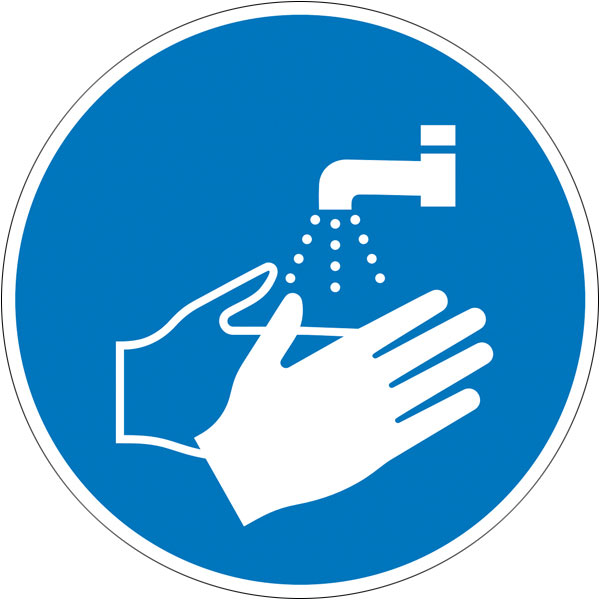 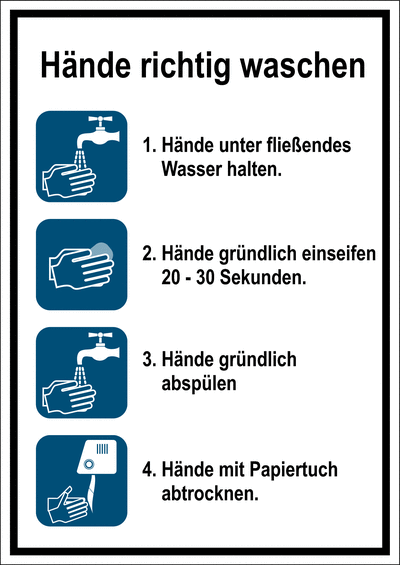 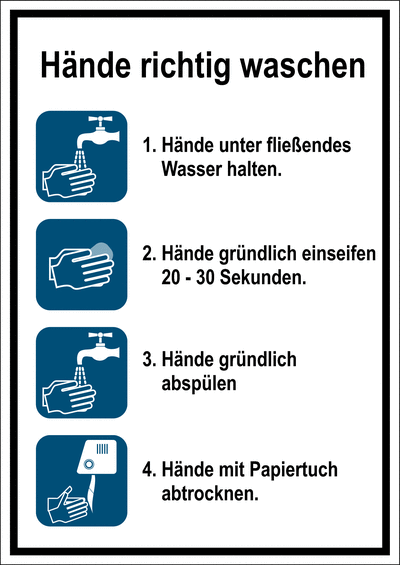 Disinfettare correttamente le mani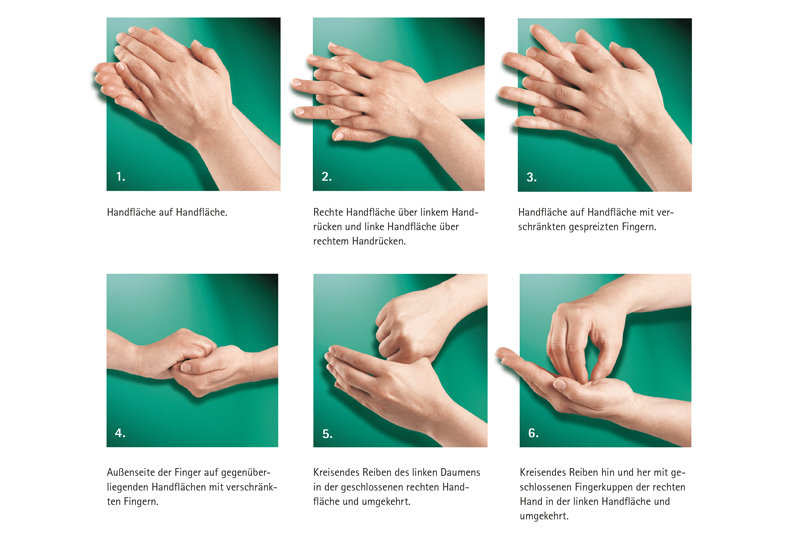 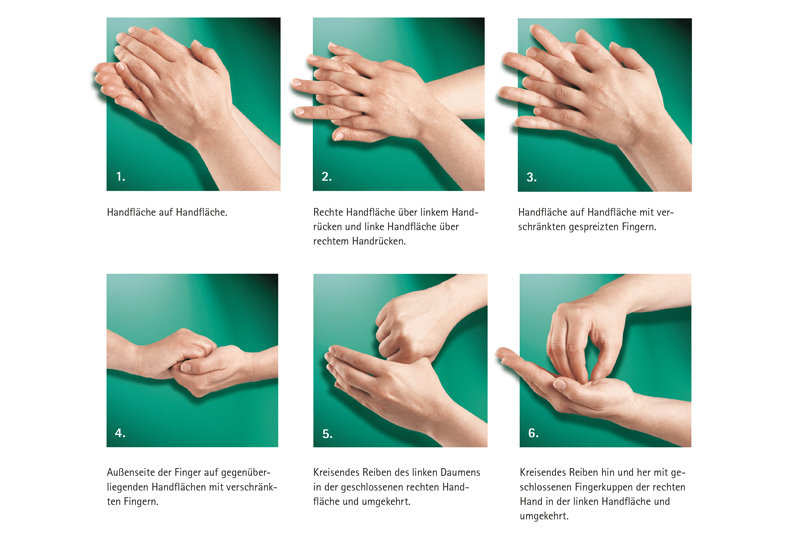 Piano di pulizia e di disinfezione Documentazione Azienda 1  Viene eseguito secondo le disposizioni delle linee-guida dell’UPSC per una buona prassi procedurale nelle aziende della macelleria2  Applicazione, concentrazione e durata dell’effetto in base alle indicazioni del produttore (vedi foglio dei dati)3  Pulizia regolare; se necessario, effettuare delle pulizie intermedie o supplementarMisureApplicare rigorosamente l’igiene personale obbligatoria (lavarsi le mani, obbligo di segnalare i sintomi di malattia, ecc.)Messa a disposizione di postazioni per l’igiene delle mani: quando la clientela entra nel negozio, la stessa deve potersi disinfettare le mani.Tutte le persone nell’azienda devono lavarsi le mani regolarmente con acqua e sapone o disinfettarle, soprattutto prima di arrivare alla postazione di lavoro, dopo aver servito un cliente nonché prima e dopo le pause. Allontanamento di tutti gli oggetti inutili che potrebbero essere toccati dai clienti, ad es. riviste, biglietti da visita ecc.MisureDefinizione delle zone di circolazione e di sosta:Applicare dei segnali sul pavimento per garantire il mantenimento di una distanza di almeno 2 m tra le persone presenti nell’azienda e far rispettare il flusso delle persone 2 m di distanza tra i clienti in attesaGarantire 2 m di distanza nei locali di sosta (ad es. mense, cucine, locali comuni) Garantire 2 m di distanza nei locali WC (ad es. chiudendo l’accesso a singoli orinatoi o bagni)Separazione dei locali:Separare le postazioni di lavoro tra i lavoratori o dai clienti con tende, paraventi o pannelli di separazione Ridurre la clientela di passaggio e servirla separatamente Zona dedicata oppure tenda all’esterno per ritiro di merce prenotata Concetto Stop and Go Limitare il numero di persone:Lasciar entrare solo poche persone nel negozio (1 persona per 10m2 di superficie di vendita, personale di vendita compreso)Se possibile, prendere un appuntamento con i clienti Trasferire le code di attesa all’esterno e, se possibile, segnare per terra le distanze di 2 m da rispettareSe i clienti attendono all’interno del negozio, allestire uno spazio per l’attesa con distanze sufficienti tra i singoli clienti Far entrare nel negozio solo le persone che necessitano di un servizio (spazio o tenda all’esterno per ritiro della merce prenotata)Proporre servizi onlineProporre consegne a domicilio o invii postaliIn caso di trasporti di gruppo: ridurre il numero di persone nel veicolo facendo più corse oppure impiegando più veicoli (ad es. veicoli privati)MisureApplicare rigorosamente l’igiene personale obbligatoria (lavarsi le mani, segnalare sintomi di malattia ecc.)Se possibile, applicare misure tecniche (ad es. vetro acrilico, postazioni di lavoro separate ecc.).Se non è possibile impiegare delle misure tecniche, utilizzare dei dispositivi di protezione (mascherine, scudi facciali trasparenti, guanti, grembiuli ecc.). I lavoratori devono disporre delle istruzioni necessarie per l’impiego corretto dei dispositivi di protezione ed essere allenati nel rispettivo utilizzo.Pulire e disinfettare regolarmente il materiale di lavoro e gli utensiliMisureApplicazione rigorosa dei piani di pulizia aziendali.Nella fattispecie, pulizia regolare di superfici e oggetti dopo l’uso secondo necessità, soprattutto se toccati da più persone. Per lavori di pulizia utilizzare preferibilmente panni monouso. Se si utilizzano strofinacci di stoffa, occorre cambiarli regolarmente, almeno 2 volte al giorno.Smaltimento sicuro dei rifiuti:Vuotare regolarmente i secchi dell’immondizia (soprattutto nelle postazioni dove si lavano le mani)Evitare di toccare i rifiuti; utilizzare sempre scope e paletteDurante la manipolazione dei rifiuti portare i guanti, da gettare dopo l’usoNon comprimere i sacchi dell’immondiziaSe possibile, garantire un ricambio dell’aria regolare e sufficiente nei locali di lavoro (ottimizzare l’impianto di ventilazione oppure aprire le finestre). Non condividere tazze, bicchieri, stoviglie o utensili; dopo l’utilizzo, risciacquare le stoviglie con acqua e saponePulire regolarmente, a dipendenza dell’utilizzo, ma almeno 1 volta al giorno le maniglie delle porte, i pulsanti dell’ascensore, i corrimani, le macchine per caffè, le tastiere, le casse registratrici, le macchine affettatrici, i taglieri e altri oggetti che vengono toccati da più personePulizia e disinfezione regolare degli impianti WC (a dipendenza dell’utilizzo, ma almeno 2 volte al giorno)Gestione sicura dell’abbigliamento da lavoro:Eventualmente impiegare abbiti personaliCambiare e lavare ogni giorno l’abbigliamento da lavoroMisureLe persone particolarmente a rischio devono continuare a rispettare le misure di protezione dell’UFSP e, se possibile, rimangono in casa. La protezione dei lavoratori particolarmente a rischio è disciplinato esplicitamente dall’ordinanza 2 COVID-19 (vedi art. 10c ordinanza 2 COVID-19).Se possibile, svolgere le mansioni lavorative da casa; ev. lavoro sostitutivo, differente da quello previsto nel contratto di lavoroAllestire uno spazio di lavoro nettamente separato con 2 m di distanza da altre personeProporre un lavoro sostitutivo in sede Se possibile, separare le squadre e far lavorare in tempi scaglionatiMisureMandare a casa le persone malate impiegate in azienda e indicare loro che devono praticare l’(auto)-isolamento secondo le disposizioni previste dall’UFSP.MisureTrattamento corretto dei dispositivi di protezione personali:Istruzione sull’uso dei dispositivi di protezione personaliMateriale monouso da utilizzare, indossare e smaltire correttamente (mascherine, scudi facciali, guanti, grembiuli ecc.) Disinfettare correttamente i dispositivi riutilizzabiliMisureInformazione per la clientela:Affissione delle misure di protezione dell’UFSP ad ogni ingressoInformare la clientela che si preferisce il pagamento senza contatto Informare la clientela che i clienti malati devono seguire l’auto-isolamento secondo le misure dell’UFSPInformazione ai lavoratori:Informare i lavoratori particolarmente a rischio sui loro diritti e sulle misure di protezione nell’azienda MisureIstruzione regolare dei lavoratori sulle misure d’igiene, sull’uso delle mascherine e sui contatti sicuri con la clientela.Riempire regolarmente i dispensatori di sapone e le salviette monouso e tenere una scorta sufficiente.Controllare regolarmente e riempire i disinfettanti (per le mani), i prodotti di pulizia (per gli oggetti e/o le superfici).Controllare regolarmente e riempire le scorte di mascherine.Nel limite del possibile, assegnare ai lavoratori particolarmente a rischio dei compiti a basso rischio di contagio.Non lasciar lavorare i lavoratori malati e mandare a casa immediatamente le persone malateMisureSpecifiche per l’azienda AllegatoPIANO DI PROTEZIONE CONTRO LA COVID-19 PER LE AZIENDE: ESEMPIO DI TABELLAInformazione ai clientiLavare correttamente le maniModello: Piano di pulizia e di disinfezione, Documentazione AziendaSS sta per sostituzione, che nel caso della COVID-19 è possibile soltanto tenendosi a sufficiente distanza (p. es. telelavoro).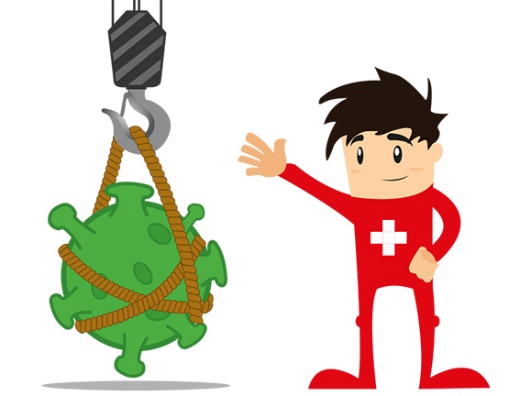 TT sta per misure tecniche (p. es. lastre di vetro acrilico, posti di lavoro separati ecc.)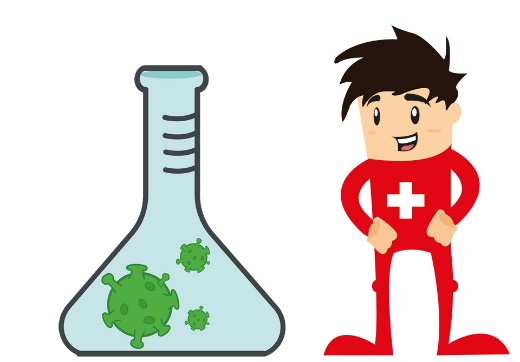 OO sta per misure organizzative (p. es. team separati, modifica della pianificazione dei turni).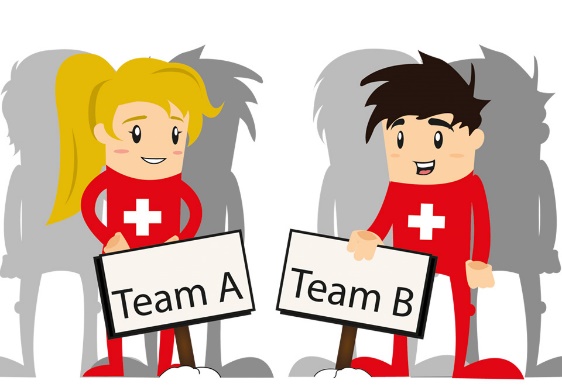 PP sta per misure di protezione individuale (p. es. mascherine igieniche, guanti ecc.).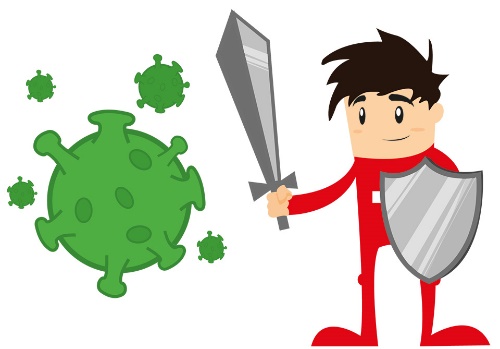 Negoziocome? 1con cosa? 2con cosa? 2quante volte? 3chi?PavimentiPareti, porteArredi., utensili, stoviglieCucina / Snack-BarPavimentiPareti, porteArredi., utensili, stoviglieProduzione / SezionamentoProduzione / SezionamentoProduzione / SezionamentoPavimentiPareti, porte, finestreArredi, strumenti di lavoro, stoviglieAerazione, aspirazione vaporeMacellazionePavimentiPareto, porte, finestreArredi, utensili di lavoro, stoviglieCelle frigoriferePavimentiPareti, porteScaffaliLocali comuniPavimentiPareti, porte, finestreArrediBagniPavimenti, WC, lavamaniPareti, porte